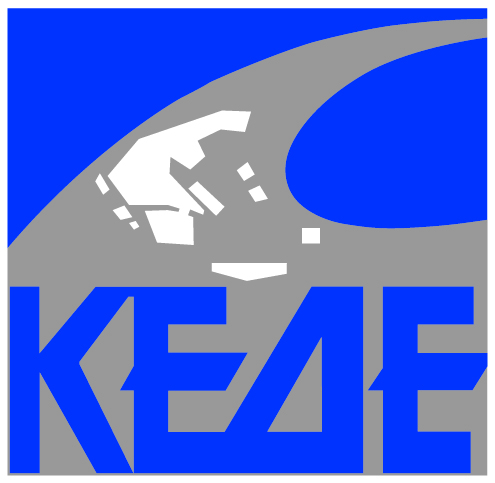 ΠΡΟΓΡΑΜΜΑΕιδικού Συνεδρίου με θέμα:«Αλλαγή του Καλλικράτη – Νέο Μοντέλο Οργάνωσης και Διοίκησης του Κράτους»Βόλος, 17 & 18 Οκτωβρίου 2016Ξενοδοχείο Domotel Xenia VolosΔευτέρα 17 Οκτωβρίου 201609:00 – 10:00	 Διαπίστευση – Εγγραφή Συνέδρων10:00 – 12:00	 Χαιρετισμοί:	Α.Κ. Δημάρχου Βόλου, κ. Αθανασίου ΘεοδώρουΠροέδρου ΚΕΔΕ, κ. Γεώργιου ΠατούληΠροέδρου Περιφερειακής Ένωσης Δήμων Θεσσαλίας,  κ. Γεώργιου ΚωτσούΠροέδρου ΕΝΠΕ – Γενικού Γραμματέα Περιφέρειας Θεσσαλίας, κ. Κων/νου ΑγοραστούΠροέδρου ΠΟΕ-ΟΤΑ, κ. Νίκου ΤράκαΠροέδρου ΠΟΠ-ΟΤΑ, κ. Μάρκου Δαρδαμάνη Εκπροσώπων Πολιτικών ΚομμάτωνΥπουργού Εσωτερικών & Διοικητικής Ανασυγκρότησης, κ. Παναγιώτη Κουρουμπλή12:00 – 12:15	Διάλειμμα12:15 – 15:00 	  Έναρξη εργασιών συνεδρίουΚεντρική Εισήγηση από τον Πρόεδρο της ΚΕΔΕ,             κ. Γεώργιο Πατούλη  κ. Κωνσταντίνος Πουλάκης, Πρόεδρος Επιτροπής για την αναθεώρηση του θεσμικού πλαισίου της Τοπικής Αυτοδιοίκησης, Γ.Γ. ΥΠΕΣΔΑ κ. Απόστολος Κοιμήσης, Δήμαρχος Αμφιλοχίας, επικεφαλής Αυτοδιοικητικού Κινήματοςκ. Γιώργος Ιωακειμίδης, Δήμαρχος Νίκαιας - Αγ. Ιωάννη Ρέντη, επικεφαλής Νέας Αυτοδιοίκησηςκ. Δημήτρης Μπίρμπας, Δήμαρχος Αιγάλεω, επικεφαλής Ριζοσπαστικής Αυτοδιοικητικής Πρωτοβουλίαςκ. Ελπίδα Παντελάκη, Δημοτική Σύμβουλος Πειραιά, επικεφαλής Λαϊκής Συσπείρωσης Τοποθετήσεις Προέδρων ΠΕΔΣυμπεράσματα15:00 – 17:30	Θεματική Ενότητα: ΘΕΣΜΙΚΑ«Καταστατική Θέση Αιρετών & Εργαζομένων ΟΤΑ – Σύστημα Ελέγχου & Εποπτείας ΟΤΑ» Κεντρική Εισήγηση από τον κ. Μιλτιάδη Καρπέτα, Πρόεδρο Επιτροπής Θεσμών ΚΕΔΕ – Δήμαρχο Μεταμόρφωσης κ. Πάνος Ζυγούρης, μέλος Ομάδας Εργασίας στην Υποεπιτροπή για την αναθεώρηση του θεσμικού πλαισίου της ΤΑ, Νομικός Σύμβουλος ΚΕΔΕΤοποθετήσεις συνέδρων - συζήτηση17:30 – 19:00	Θεματική Ενότητα: ΕΚΛΟΓΙΚΟ ΣΥΣΤΗΜΑ – ΟΡΓΑΝΑ & ΛΕΙΤΟΥΡΓΙΑ ΤΑ Κεντρική Εισήγηση από τον κ. Γιάννη Καραγιάννη,          Β΄ Αντιπρόεδρο ΚΕΔΕ - Δήμαρχο Λαγκαδα κ. Βαγγέλης Πάνου, μέλος Ομάδας Εργασίας στην Υποεπιτροπής για την αναθεώρηση του θεσμικού πλαισίου της ΤΑ, Γενικός Διευθυντής ΚΕΔΕΤοποθετήσεις συνέδρων - συζήτησηΤρίτη 18 Οκτωβρίου 201610:00 – 11:00	Παρουσίαση μελέτης του ΙΤΑ με θέμα: «Τριετής Στρατηγική μεταρρυθμίσεων στη Δημόσια Διοίκηση και την Τοπική Αυτοδιοίκηση (2016-2018)», από τον Πρόεδρό του,               κ. Γεώργιο Πατούλη και την Επιστημονική Ομάδα11:00 – 13:30	Θεματική Ενότητα: ΑΝΑΠΤΥΞΙΑΚΟΣ ΡΟΛΟΣ ΔΗΜΩΝ – ΔΗΜΟΚΡΑΤΙΚΟΣ ΠΡΟΓΡΑΜΜΑΤΙΣΜΟΣ Κεντρική Εισήγηση από τον κ. Δημήτρη Καφαντάρη, Α’ Αντιπρόεδρο ΚΕΔΕ - Δήμαρχο Πύλου – Νέστορος κ. Γιώργος Ζερβός, μέλος Ομάδας Εργασίας στην Υποεπιτροπή για την αναθεώρηση του θεσμικού πλαισίου της ΤΑ, Ειδικός Εμπειρογνώμονας ΚΕΔΕΤοποθετήσεις συνέδρων – συζήτηση13:30 – 16:00	Θεματική Ενότητα: ΦΟΡΟΛΟΓΙΚΗ ΑΠΟΚΕΝΤΡΩΣΗ – ΠΟΡΟΙ ΔΗΜΩΝ Κεντρική Εισήγηση από τον κ. Αλέξιο Καστρινό, Πρόεδρο Επιτροπής Οικονομικών ΟΤΑ - Δήμαρχο Πηνειού κ. Γιώργος Γαλανός, μέλος Ομάδας Εργασίας στην Υποεπιτροπή για την αναθεώρηση του θεσμικού πλαισίου της ΤΑ, Λέκτορας Δημοκρίτειου ΠανεπιστημίουΤοποθετήσεις συνέδρων - συζήτηση16:00 – 16:30	Συμπεράσματα Συνεδρίου – Λήξη Εργασιών από τον Πρόεδρό της ΚΕΔΕ, κ. Γεώργιο Πατούλη